Triangle Construction-AnswersKey Stage 3: 2003 Paper 1 Level 3-51.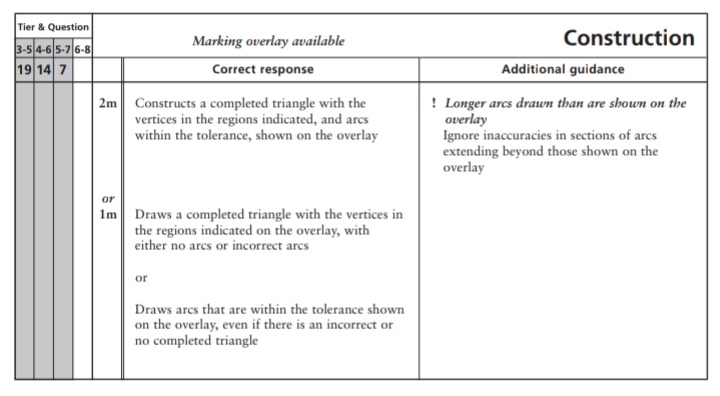 Key Stage 3: 2003 Paper 1 Level 4-62.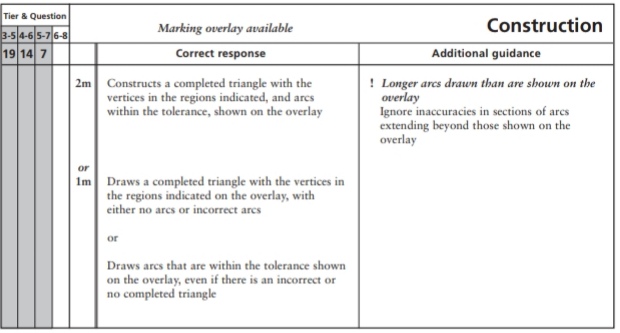 